小規模事業者感染拡大防止緊急支援費補助金申請要領（申請の手引き）②申請時点において、取組（事業）が完了していない方向け金沢商工会議所概略（申請から支払いまでの流れ）１　公募要領や申請書の入手　・入手方法：金沢商工会議所のホームページからダウンロード２　申請書記入、申請　・本手引きを参考に交付申請書及び添付書類をご準備いただき、６月３０日（火）までに金沢商工会議所に郵送してください。　　【提出先】　　　〒９２０－８６３９　　　石川県金沢市尾山町９－１３　　　金沢商工会議所　小規模事業者感染拡大防止緊急支援費補助金受付係３　審査　・申請書類をもとに、申請取組（事業）内容を審査します。　・必要に応じて追加書類の提出や説明を求めたり、確認のために連絡したりすることがあります。４　交付決定　・審査の結果、交付決定または不交付決定の通知をします。５　事業実施　・令和２年４月２１日から同年１２月３１日に実施した事業が対象となるため、申請や交付決定前に実施した事業についても令和２年４月２１日以降に実施した事業があれば本補助金の対象となります。６　実績報告・請求　・すべての申請取組（事業）が完了した後、実績報告書及び請求書を提出してください。７　支払　・実績報告書の内容を確認後、補助金額を確定するとともに、指定の口座に振り込みます。１　申請の要件を確認する（留意事項）■補助対象者中小企業基本法に規定する会社で以下①、②のいずれも満たす、金沢商工会議所に施設・店舗を有する事業者①従業員２０人以下（パート・アルバイト含む）又は事業場面積が１００㎡以下・従業員数は令和２年５月１日現在とします。・「パート・アルバイト」には、日々雇い入れられる者、２か月以内の期間を定めて雇用される者、または季節的業務に４か月以内の期間を定めて雇用される者は含みません。②令和２年４月２１日以前より以下の業種で事業を営む法人又は個人事業主日本標準産業分類における大分類・Ｈ：運輸業、郵便業・Ｉ：卸売業、小売業・Ｍ：宿泊業、飲食サービス業・Ｎ：生活関連サービス業、娯楽業・Ｏ：教育、学習支援業に該当する事業（公的機関は除く。）　※みなし大企業は除きます■事業実施期間■申請方法申請書類を金沢商工会議所に郵送【提出先】〒９２０－８６３９　　石川県金沢市尾山町９－１３　　金沢商工会議所　小規模事業者感染拡大防止緊急支援費補助金申請受付係※封筒の裏面に、申請事業者（差出人）の所在地、事業者名を必ず記載してください。１　申請の要件を確認する（対象者、申請期間、方法）留意事項・同一内容で、国、県、市町、その他団体（以下、「国等」という。）が助成（国等から　受けた補助金等により、国等以外の機関が実施する助成を含む。）する他の制度（補助金、委託費）と重複する場合は対象となりません。なお、本補助金以外の補助金の交付を受けている場合でも、事業内容が異なり、同一の経費への支出がない場合は対象となります。　例：・小規模事業者持続化補助金（中小企業庁）　　　・新分野チャレンジ緊急支援費補助金（県内商工会議所等）・本補助金については、次の助成制度を活用していても申請が可能ですが、助成制度によっては制限を受ける可能性がありますのでご注意ください。・石川県新型コロナウイルス感染拡大防止協力金（県）・新型コロナウイルス感染症緊急特別融資（県）・経営安定支援融資・持続化給付金（国）・雇用調整助成金（国）・小学校休業等対応助成金（国）２　申請・実績報告する（第１号様式、第２号様式）・次ページ以降の記入例を参考に、第１号様式、第２号様式を記入してください。第１号様式令和２年５月１８日金沢商工会議所会頭　安宅　建樹　様＜申　請　者＞＜事業を営む場所＞　※申請者と異なる場合に記入小規模事業者感染拡大防止緊急支援費補助金交付申請書小規模事業者感染拡大防止緊急支援費補助金について、以下のとおりの交付を申請します。１　連絡先・書類送付先【注意】・申請者と異なる住所に書類送付を希望される場合は，ご記入ください。申請者と同じ住所に送付を希望される場合は，「同上」としてください。・記入いただいた情報は本補助金に関する業務にのみ使用します。２　事業者の概要　　【注意】・従業員数２０人以下又は店舗面積が１００㎡以下の場合対象となります。３　添付書類☑　役員等名簿（第２号様式）☑　対象要件を満たすことがわかる書類　　　a.従業員２０人以下：令和２年５月１日現在の勤務表、従業員名簿等　　　　b.事業場面積が１００㎡以下：登記簿謄本、平面図、賃貸借契約書等☑　導入する資材等の経費の見積書、領収書、ホームページやカタログ等☑　営業活動を行っていることがわかる書類（法人の場合）次のいずれかの書類前年の確定申告書（別表一）、履歴事項全部証明書（申請日より３ヶ月以内に発行されたもの）（個人事業主の場合）次のいずれかの書類前年の確定申告書（第一表）、開業届４　事業実施(予定)期間　　令和２年５月２日　～　令和２年７月３１日【注意】令和２年４月２１日から令和２年１２月３１日までの期間を記入してください。令和２年４月２０日以前や令和２年１２月３１日を超える期間の事業は申請できません。５　補助対象取組（事業）の内容等６　成果の目標　①営業を継続・再開する上での課題　②新たな資材等を導入する（した）ことによる効果７　事業経費　　　　　　　　　　　　　　　　　　　　　　　　　　　（単位：円）【注意】・各経費の見積書、領収書、ホームページやカタログ等を添付（いずれも写し可）・金額は必ず税抜で記載してください。（内税のものは再計算して記入。）　　　 ・（Ａ）は５万円以上である必要があります。８　補助申請額以下のとおり申告します。（該当する部分に☑してください。全ての項目に☑がある方のみが申請可能です。）☑ 令和２年４月２１日以前より日本産業分類における大分類「Ｈ：運輸業、郵便業」、「Ｉ：卸売業、小売業」、「Ｍ：宿泊業、飲食サービス業」、「Ｎ：生活関連サービス業、娯楽業」、「Ｏ：教育、学習支援業」を営む法人又は個人事業主です。☑ 従業員２０人以下又は事業場面積が１００㎡以下です。☑ 石川県暴力団排除条例第２条第１号に規定する暴力団または同条第３号に規定する暴力団員に該当せず、かつ、将来にわたっても該当しません。☑ 営業に関して必要な許認可等を取得しています。☑ 併給禁止の条件のある他の補助金を受給していません。☑ 石川県の休業要請対象事業者に該当しない者又は石川県の休業要請対象事業者に該当し要請等に応じて休業等の対応を実施した者です。☑ 補助金交付申請書の記載事項及び関係書類の内容確認に求められた根拠資料を提出しない場合又は記載事項が虚偽であった場合は、補助金を一括返還します。（自署で記入の上、押印）会社・団体名　　　　株式会社石川県　　　　　　　　　　　　　　　代表者(職)・氏名　　　代表取締役　石川　太郎　　　　　　　第２号様式役 員 等 名 簿令和２年５月１８日＜申　請　者＞令和２年５月１日 現在の役員等注　１．名簿の記入の対象者は次のとおりです。　　　　法人：非常勤を含む役員（監査役含む）並びに支配人及び営業所の代表者　　　　個人事業主：本人　　２．「住所」欄には現住所を記入してください。　　３．年号、性別は次のように記入してください。　　　　年号…明治：Ｍ　大正：Ｔ　昭和：Ｓ　平成：Ｈ　令和：Ｒ　　性別…男：Ｍ　女：Ｆ　　４．記入しきれない場合は、複数枚提出してください。５．この役員名簿は、役員等が暴力団員等であるか否かを確認するためのみに使用し、その他の目的には一切使用しません。２　申請する（添付書類　対象要件を満たすことがわかる書類）　a.従業員２０人以下の場合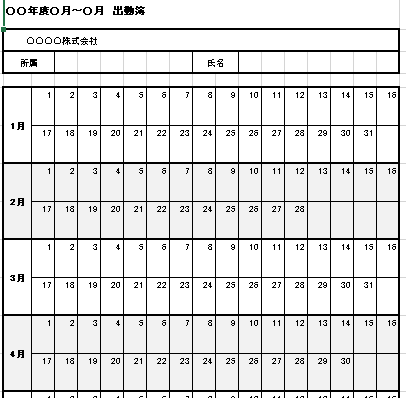 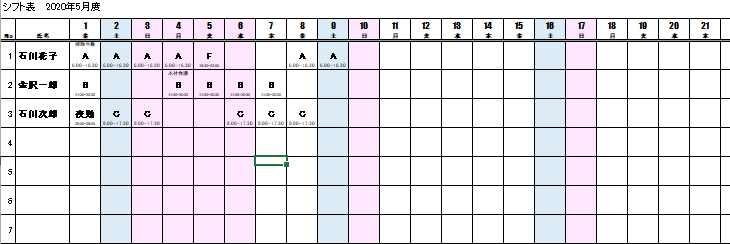 ・勤務表や出勤簿、従業員名簿など、従業員の人数がわかるものをご提出ください。・令和２年５月１日現在のものを提出してください。b.事業場面積が１００㎡以下の場合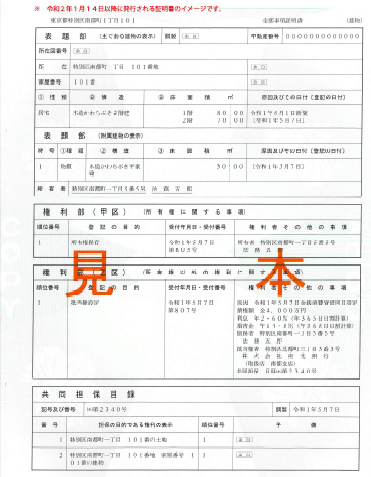 登記簿謄本　　　　　　　　　　　　　　　　賃貸借契約書・登記簿謄本、平面図、賃貸借契約書など事業場面積がわかる書類をご提出ください。・面積は、一体的に運用を行っているバックヤード等も含めて算定してください。２　申請する（添付書類　各経費の見積書など）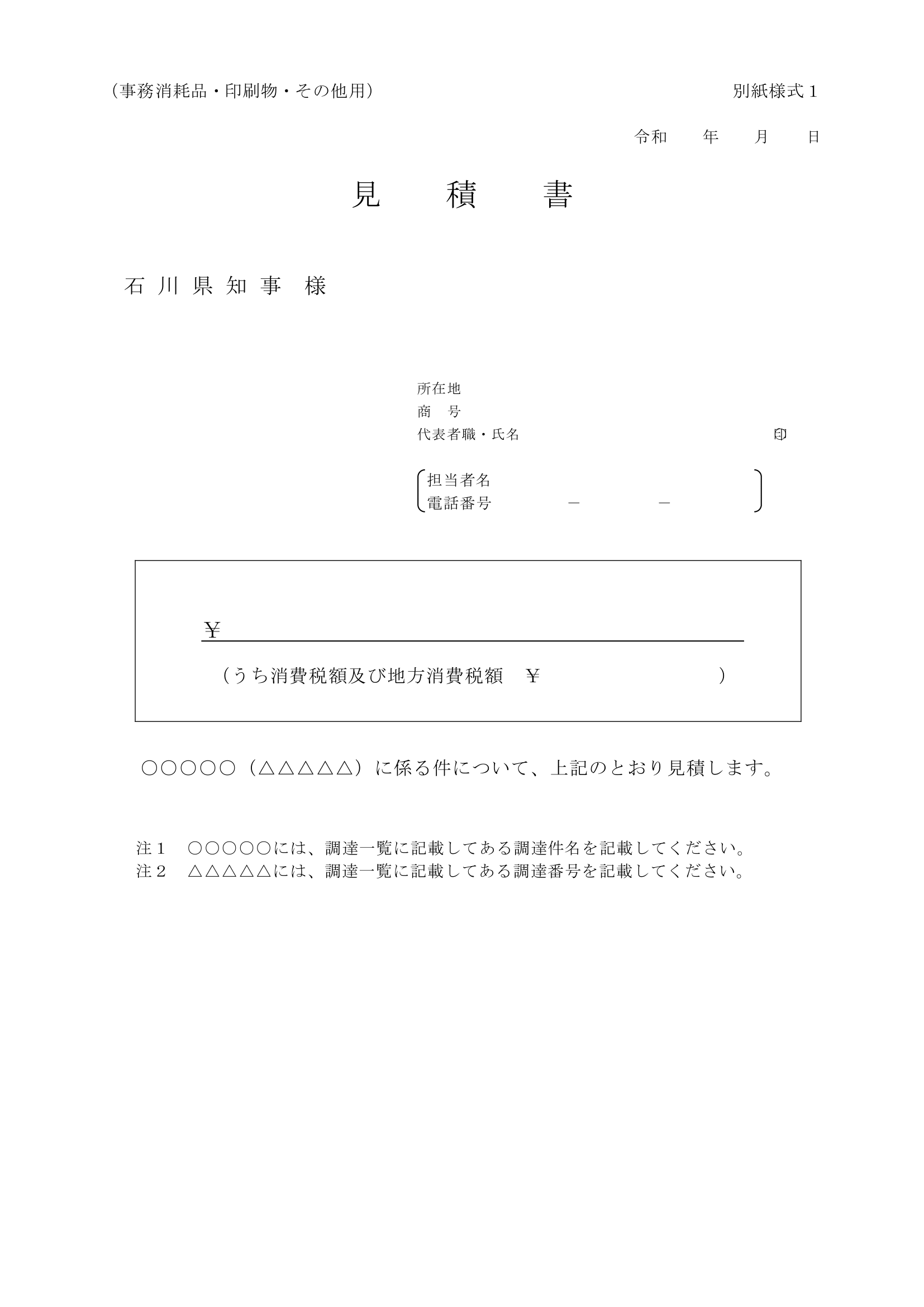 ・領収書やレシートは写しで構いません。・品名、金額が分かれば、ホームページやカタログでも構いません。・すでに事業に着手しており、支払が完了した経費については、レシート、領収書等（支払日、品名、金額（税抜）がわかるもの）を提出してください。２　申請する（添付書類　確定申告書）（法人の場合）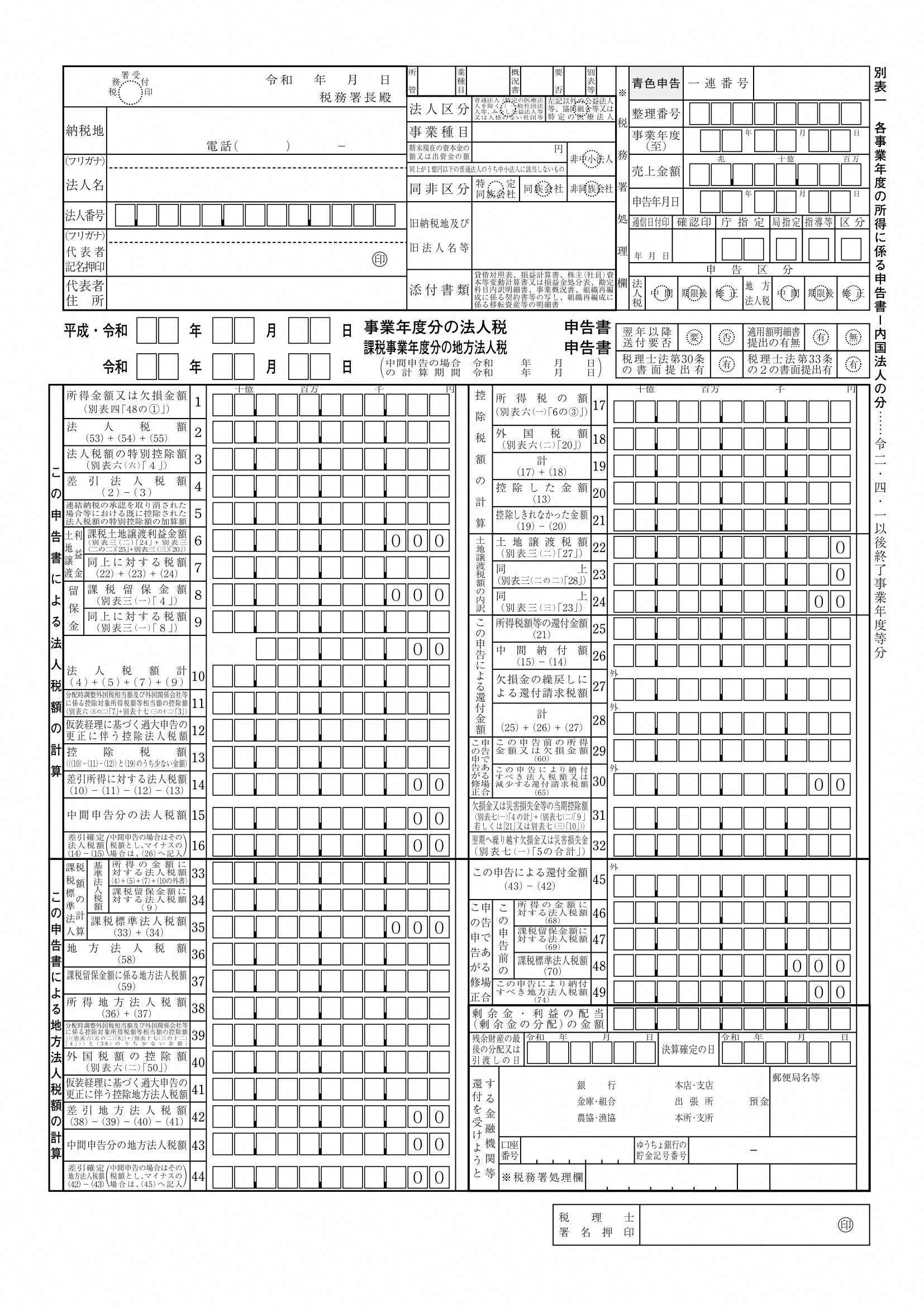 　　　　　　確定申告書（別表一）　　　　　　　　履歴事項全部証明書（個人の場合）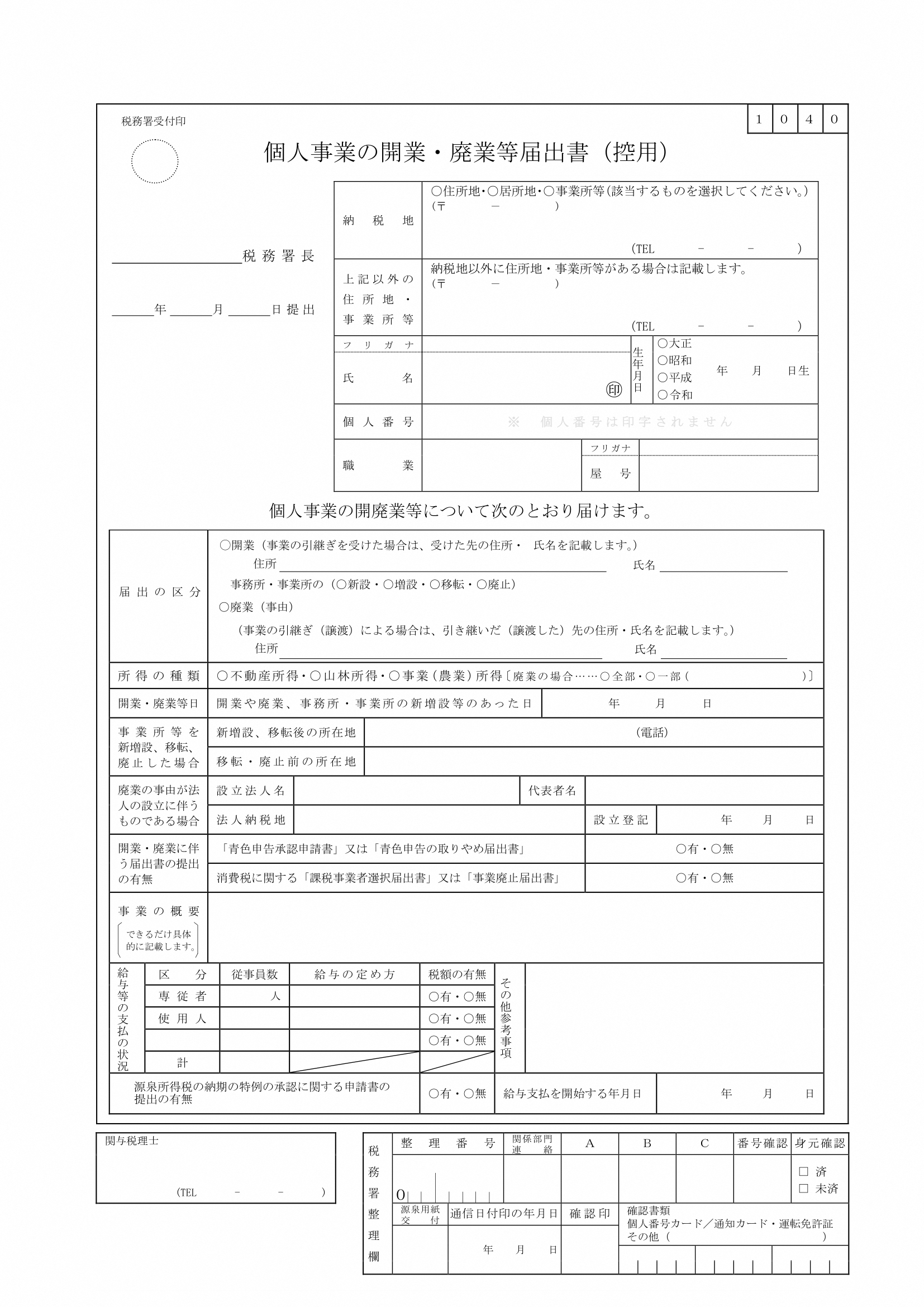 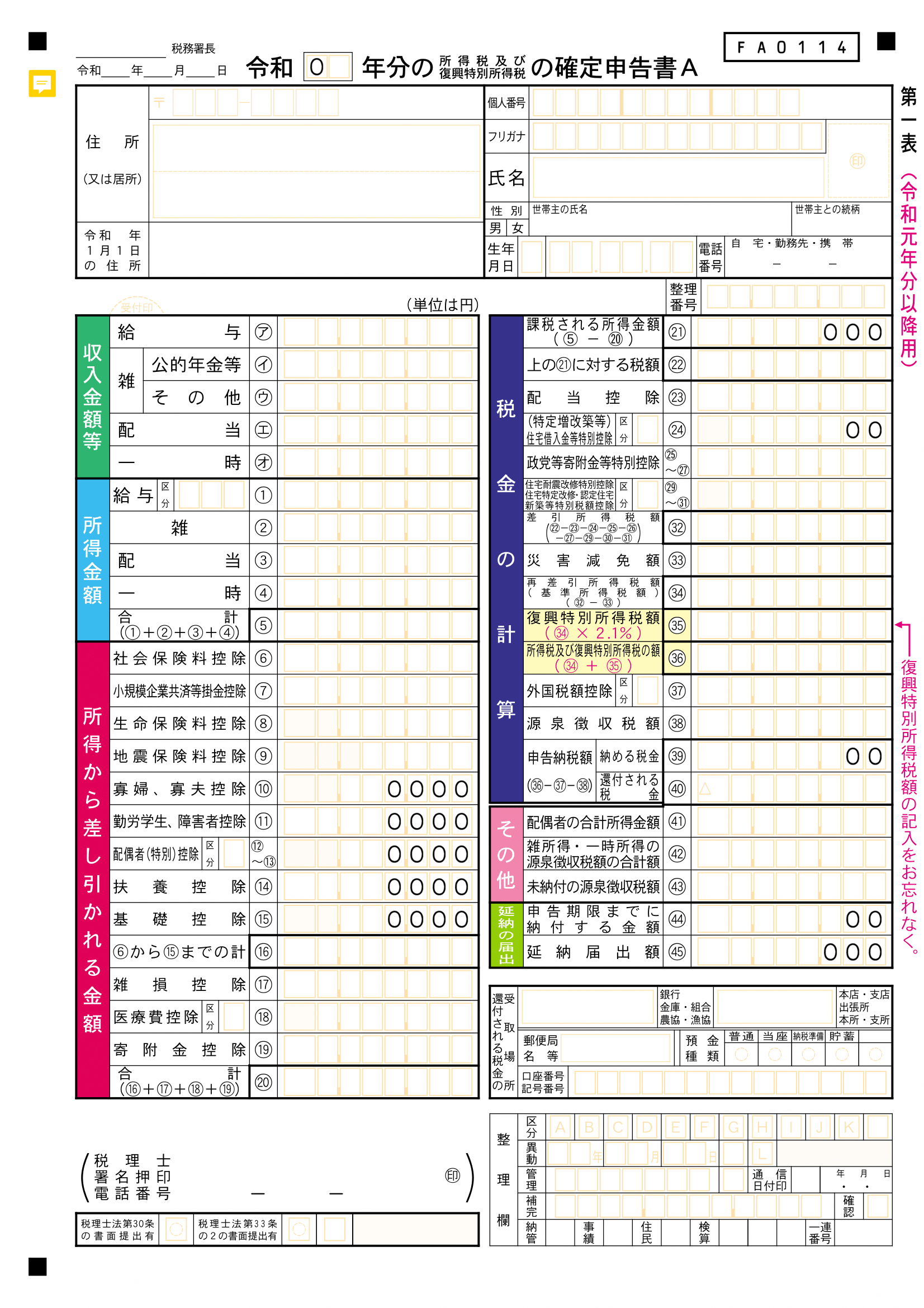 　　　　　　確定申告書（第一表）　　　　　　　　　　　開業届＜提出書類チェックリスト＞　下記すべてにチェックをしたことを確認した上で、ご提出ください。□　小規模事業者感染拡大防止緊急支援費補助金交付申請書（第１号様式）※全４ぺージ□　役員等名簿（第２号様式）※全１ページ□　対象要件を満たすことがわかる書類（aもしくはbのいずれか）　　　a.従業員２０人以下：令和２年５月１日現在の勤務表、従業員名簿等　　　　b.事業場面積が１００㎡以下：登記簿謄本、平面図、賃貸借契約書等□　各事業に要した経費のレシート、領収書（支払日、品名、金額（税抜）がわかるもの）□　実施した事業の詳細がわかる資料（成果物見本や写真など）□　営業活動の実態が分かる書類　※次のいずれか　　（法人の場合）前年の確定申告書（別表一）の写し、履歴事項全部証明書　　（個人事業主の場合）前年の確定申告書（第一表）の写し、開業届※封筒の裏面に、申請事業者（差出人）の所在地、事業者名を記載してください。３　審査・取組（事業）については、以下の事項を評価の基準とします。①導入する資材等が感染拡大防止の効果が期待できるものであること②営業継続、営業再開に向けた課題の対応策や妥当な計画が組み立てられていること・必要に応じて追加書類の提出及び説明を求めたり、確認のためにご連絡したりすることがあります。・申請書類は返却いたしません。４　交付決定・審査の結果、補助金を交付する旨の決定をしたときは、交付決定の通知をします。・審査の結果、申請内容が適正と認められないときは、不交付決定の通知をします。その場合、すでに完了している事業に係る経費についても、補助金を支払うことはできませんので、ご注意願います。５　事業実施・令和２年４月２１日から同年１２月３１日に実施した事業が対象となります。・事業に要した経費の証拠書類となる領収書やレシートは、「６　実績報告」において必要となりますので、必ず保管しておいてください。６　実績報告（第３号様式、第４号様式）・実績報告とは、申請取組（事業）が完了したことを金沢商工会議所に報告するものです。・次ページ以降の記入例を参考に、第３号様式、第４号様式を記入してください。・すべての申請取組（事業）が完了してから１４日以内に実績報告を提出してください。・レシート、領収書等（支払日、品名、金額（税抜）がわかるもの）を添付してください。・必要に応じて追加書類の提出及び説明を求めたり、確認のためにご連絡したりすることがあります。＜提出書類チェックリスト＞　下記すべてにチェックをしたことを確認した上で、ご提出ください。□　小規模事業者感染拡大防止緊急支援費補助金実績報告書（第３号様式）※全２ページ□　小規模事業者感染拡大防止緊急支援費補助金請求書（第４号様式）※全１ページ□　各事業に要した経費のレシート、領収書（支払日、品名、金額（税抜）がわかるもの）□　実施した事業の詳細がわかる資料（成果物見本や写真など）□　振込先口座の通帳の写し※封筒の裏面に、申請事業者（差出人）の所在地、事業者名を記載してください。７　支払・金沢商工会議所において、実績報告書を確認し、補助金の額を確定するとともに、指定の口座に振り込みます。第３号様式令和２年８月１日金沢商工会議所会頭　安宅　建樹　様＜申　請　者＞＜事業を営む場所＞　※申請者と異なる場合に記入小規模事業者感染拡大防止緊急支援費補助金実績報告書小規模事業者感染拡大防止緊急支援費補助金事業を下記のとおり実施したので、関係書類を添えて報告いたします。記１　事業の内容２　経費の配分　　　　　　　　　　　　　　　　　　　　　　　　　　　　（単位：円）【注意】・金額は必ず税抜きで記載してください。（内税のものは再計算して記入。）【添付書類】（すべての項目に☑が必要です。いずれも写し可。）☑　各経費のレシート、領収書（支払日、品名、金額（税抜）がわかるもの）☑　成果物見本や写真等３　補助金請求額　　　２００，０００　円　　※事業に要する経費（２　経費の配分（Ａ））に４／５をかけて算出される額と２０万円のいずれか低い額４　事業実施時期　　　　着手　令和２年５月　２日　　　　完了　令和２年７月３１日第４号様式令和２年８月１日金沢商工会議所会頭　安宅　建樹　様＜申　請　者＞＜事業を営む場所＞　※申請者と異なる場合に記入小規模事業者感染拡大防止緊急支援費補助金請求書小規模事業者感染拡大防止緊急支援費補助金を下記のとおり請求します。記１　補助金請求額　　　２００，０００　円　　※実績報告書「３　補助金請求額」の額を記入２　振込口座　　　　※1　金融機関コード、支店コードが分かる場合は記載をお願いします。※2　振込先をゆうちょ銀行とする方は記載をお願いします。※3　記入いただいた情報は本補助金に関する業務にのみ使用します。【添付書類】　☑　振込先口座の通帳の写しを添付６　実績報告（添付書類　各経費の領収書、振込先通帳の写し）※各事業に要した経費のレシート、領収書（支払日、品名、金額（税抜）がわかるもの）については、１０ページを参照してください。・金融機関名、支店名、口座番号、口座種別、名義人が確認できるようにコピーしてください。・上記が確認できるように、必要であれば、通帳のオモテ面と通帳を開いた１・２ページ目の両方を添付してください。※電子通帳などで、紙媒体の通帳がない場合は、電子通帳等の画像を提出してください。項目開始終了申請受付期間令和２年５月１８日令和２年６月３０日事業実施期間令和２年４月２１日令和２年１２月３１日実績報告書提出期間事業完了日から１４日以内事業完了日から１４日以内郵便番号〒９２０－８５８０住所・所在地石川県金沢市鞍月１丁目１番地会社名代表者(職)・氏名株式会社石川県代表取締役　石川　太郎　　　　郵便番号〒住所・所在地事業所名代表者(職)・氏名担当者氏名　石川　花子　　　　　　　　　　　　電話番号（電話番号）０７６－２２５－１１１１（携帯電話）〇〇〇－〇〇〇〇－〇〇〇〇　　　　　　　　　　　　メールアドレス　aaaaa@pref.ishikawa.lg.jp交付決定通知等の書類送付先住　所：〒　　　　　　　　　　　　　　同　上氏　名：業　　　種日本標準産業分類における大分類　□Ｈ：運輸業、郵便業□Ｉ：卸売業、小売業☑Ｍ：宿泊業、飲食サービス業□Ｎ：生活関連サービス業、娯楽業□Ｏ：教育、学習支援業業　　　種業種名　食堂、レストラン従業員数　　　　　３　　　　　　人　　（パート・アルバイト含む）店舗面積１０５　　　　　㎡　　　　　　　　　補助を希望する事業（実施する（実施した）事業の詳細な内容を記載してください。）１．お客様同士のソーシャルディスタンスを保つため、テーブルとテーブルの間隔を拡げる改修工事を行う。２．スタッフの衛生管理のため、マスク・アルコール消毒液を購入する。現在の状況（右記のいずれか一方に○印）営業中　　　　　（時間短縮を含む）（営業を継続・再開する上での課題を記載してください。）（例）・テーブルとテーブルの間隔が約１ｍと狭く、密な状態となっている。・お客様と近距離で接するため感染のリスクが高い。（営業を継続・再開する上での課題を記載してください。）（例）・テーブルとテーブルの間隔が約１ｍと狭く、密な状態となっている。・お客様と近距離で接するため感染のリスクが高い。（例）・ソーシャルディスタンス（テーブルとテーブルの間隔が２ｍ以上）を確保することが可能となる。・スタッフの感染防止となる。支出(予定)日項　目支出先(予定)金額(税抜)５月２日７月３１日アルコール消毒液マスクテーブル改修工事㈱イシカワケン　　　〃石川県リフォーム㈱10,909円21,363円456,780円合　　計合　　計合　　計(Ａ)　  489,052円事業に要する経費（７　事業経費の（Ａ））に４／５をかけて算出される額と２０万円のいずれか低い額(補助申請額)※千円未満切り捨て　　　　200,000　　円住所・所在地石川県金沢市鞍月１丁目１番地会社名代表者(職)・氏名株式会社石川県代表取締役　石川　太郎　　　　氏名（カナ）氏名（漢字）生年月日生年月日生年月日生年月日性別役職住所氏名（カナ）氏名（漢字）年号年月日性別役職住所イシカワ　タロウ石川　太郎S48	430M代表取締役金沢市●●　×‐△イシカワ　ハナコ石川　花子　S	50	61F取締役金沢市●●　×‐△クラツキ イチロウ鞍月　一郎H	1	830M監査役東京都××区●●郵便番号〒９２０－８５８０住所・所在地石川県金沢市鞍月１丁目１番地会社名代表者(職)・氏名株式会社石川県代表取締役　石川　太郎　　　　郵便番号〒住所・所在地事業所名代表者(職)・氏名具体的な取組内容や効果・成果１．お客様同士のソーシャルディスタンスを保つため、テーブルとテーブルの間隔を拡げる改修工事を行った。２．スタッフの衛生管理のため、アルコール消毒液を購入した。支出完了日項　目支出先金額(税抜)５月　２日７月３１日アルコール消毒液マスクテーブル改修工事㈱イシカワケン　　　〃石川県リフォーム㈱10,909円21,363円456,780円合　　計合　　計合　　計　　489,052　円郵便番号〒９２０－８５８０住所・所在地石川県金沢市鞍月１丁目１番地会社名代表者(職)・氏名株式会社石川県代表取締役　石川　太郎　　　　　　郵便番号〒住所・所在地事業所名代表者(職)・氏名振込先○○○○○○○○銀行金庫・組合農協・漁協銀行金庫・組合農協・漁協銀行金庫・組合農協・漁協銀行金庫・組合農協・漁協銀行金庫・組合農協・漁協県庁県庁県庁県庁県庁県庁県庁県庁本店・支店出張所本所・支所本店・支店出張所本所・支所本店・支店出張所本所・支所本店・支店出張所本所・支所本店・支店出張所本所・支所振込先金融機関コード(※1)１２２２３３４４４支店コード(※1)支店コード(※1)支店コード(※1)支店コード(※1)支店コード(※1)９９９９９９９振込先店番(※2)預　金種　類預　金種　類預　金種　類預　金種　類普通普通当座当座納税準備納税準備貯蓄貯蓄貯蓄貯蓄振込先店番(※2)預　金種　類預　金種　類預　金種　類預　金種　類☑☑□□□□□□□□振込先口座番号００１１１１１２２２３３４４５５５５６６６振込先（フリガナ）口座名義カブシキガイシャイシカワケン株式会社石川県カブシキガイシャイシカワケン株式会社石川県カブシキガイシャイシカワケン株式会社石川県カブシキガイシャイシカワケン株式会社石川県カブシキガイシャイシカワケン株式会社石川県カブシキガイシャイシカワケン株式会社石川県カブシキガイシャイシカワケン株式会社石川県カブシキガイシャイシカワケン株式会社石川県カブシキガイシャイシカワケン株式会社石川県カブシキガイシャイシカワケン株式会社石川県カブシキガイシャイシカワケン株式会社石川県カブシキガイシャイシカワケン株式会社石川県カブシキガイシャイシカワケン株式会社石川県カブシキガイシャイシカワケン株式会社石川県カブシキガイシャイシカワケン株式会社石川県カブシキガイシャイシカワケン株式会社石川県カブシキガイシャイシカワケン株式会社石川県カブシキガイシャイシカワケン株式会社石川県カブシキガイシャイシカワケン株式会社石川県カブシキガイシャイシカワケン株式会社石川県カブシキガイシャイシカワケン株式会社石川県